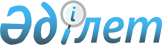 Мәслихаттың 2017 жылғы 21 желтоқсандағы № 148 "Науырзым ауданы Қарамеңді ауылдық округінің 2018-2020 жылдарға арналған бюджеті туралы" шешіміне өзгерістер енгізу туралыҚостанай облысы Науырзым ауданы мәслихатының 2018 жылғы 11 желтоқсандағы № 236 шешімі. Қостанай облысының Әділет департаментінде 2018 жылғы 14 желтоқсанда № 8171 болып тіркелді
      2008 жылғы 4 желтоқсандағы Қазақстан Республикасы Бюджет кодексінің 106-бабына сәйкес, Науырзым аудандық мәслихаты ШЕШІМ ҚАБЫЛДАДЫ:
      1. Мәслихаттың 2017 жылғы 21 желтоқсандағы № 148 "Науырзым ауданы Қарамеңді ауылдық округінің 2018-2020 жылдарға арналған бюджеті туралы" шешіміне (2018 жылғы 16 қаңтарда Қазақстан Республикасы нормативтік құқықтық актілерінің эталондық бақылау банкінде жарияланған, нормативтік құқықтық актілерді мемлекеттік тіркеу тізілімінде № 7460 болып тіркелген,) мынадай өзгерістер енгізілсін:
      көрсетілген шешімнің 1-тармағы жаңа редакцияда жазылсын:
      "1. Қарамеңді ауылдық округінің 2018-2020 жылдарға арналған бюджеті тиісінше 1, 2 және 3-қосымшаларға сәйкес, оның ішінде 2018 жылға мынадай көлемдерде бекітілсін:
      1) кірістер –119333,0 мың теңге, оның iшiнде:
      салықтық түсімдер бойынша – 12839,0 мың теңге;
      трансферт түсімдері бойынша – 106494,0 мың теңге;
      2) шығындар – 119333,0 мың теңге;
      3) таза бюджеттiк кредиттеу – 0,0 мың теңге, оның iшiнде:
      4) бюджет тапшылығы (профициті) – 0,0 мың теңге;
      5) бюджет тапшылығын қаржыландыру (профицитін пайдалану) – 0,0 мың теңге.";
      көрсетілген шешімнің 1-қосымшасы осы шешімнің қосымшасына сәйкес жаңа редакцияда жазылсын.
      2. Осы шешім 2018 жылдың 1 қаңтарынан бастап қолданысқа енгізіледі. Қарамеңді ауылдық округінің 2018 жылға арналған бюджеті
					© 2012. Қазақстан Республикасы Әділет министрлігінің «Қазақстан Республикасының Заңнама және құқықтық ақпарат институты» ШЖҚ РМК
				Мәслихаттың
2018 жылғы 11 желтоқсандағы
№ 236 шешіміне қосымшаМәслихаттың
2017 жылғы 21 желтоқсандағы
№ 148 шешіміне 1-қосымша
Санаты
Санаты
Санаты
Санаты
Санаты
Сомасы, мың теңге
Сыныбы
Сыныбы
Сыныбы
Сыныбы
Сомасы, мың теңге
Iшкi сыныбы
Iшкi сыныбы
Iшкi сыныбы
Сомасы, мың теңге
Ерекшелiгi
Ерекшелiгi
Сомасы, мың теңге
Атауы
Сомасы, мың теңге
I. Кірістер
119333,0
1
Салықтық түсімдер
12839,0
01
Табыс салығы
7402,0
2
Жеке табыс салығы
7402,0
04
Меншiкке салынатын салықтар
5437,0
1
Мүлiкке салынатын салықтар
150,0
3
Жер салығы
180,0
4
Көлiк құралдарына салынатын салық
5107,0
4
Трансферттердің түсімдері
106494,0
02
Мемлекеттiк басқарудың жоғары тұрған органдарынан түсетiн трансферттер
106494,0
3
Аудандардың (облыстық маңызы бар қаланың) бюджетінен трансферттер
106494,0
Функционалдық топ
Функционалдық топ
Функционалдық топ
Функционалдық топ
Функционалдық топ
Сомасы, мың теңге
Кіші функция
Кіші функция
Кіші функция
Кіші функция
Сомасы, мың теңге
Бюджеттік бағдарламалардың әкімшісі
Бюджеттік бағдарламалардың әкімшісі
Бюджеттік бағдарламалардың әкімшісі
Сомасы, мың теңге
Бағдарлама
Бағдарлама
Сомасы, мың теңге
Атауы
Сомасы, мың теңге
II. Шығындар
119333,0
01
Жалпы сипаттағы мемлекеттiк қызметтер 
19094,0
1
Мемлекеттiк басқарудың жалпы функцияларын орындайтын өкiлдi, атқарушы және басқа органдар
19094,0
124
Аудандық маңызы бар қала, ауыл, кент, ауылдық округ әкімінің аппараты
19094,0
001
Аудандық маңызы бар қала, ауыл, кент, ауылдық округ әкімінің қызметін қамтамасыз ету жөніндегі қызметтер
18844,0
022
Мемлекеттік органның күрделі шығыстары
250,0
04
Бiлiм беру
56611,0
1
Мектепке дейiнгi тәрбие және оқыту
55369,0
124
Аудандық маңызы бар қала, ауыл, кент, ауылдық округ әкімінің аппараты
55369,0
004
Мектепке дейінгі тәрбиелеу және оқыту және мектепке дейінгі тәрбиелеу және оқыту ұйымдарында медициналық қызмет көрсетуді ұйымдастыру
55369,0
2
Бастауыш, негізгі орта және жалпы орта білім беру
1242,0
124
Аудандық маңызы бар қала, ауыл, кент, ауылдық округ әкімінің аппараты
1242,0
005
Ауылдық жерлерде оқушыларды жақын жердегі мектепке дейін тегін алып баруды және одан алып қайтуды ұйымдастыру
1242,0
07
Тұрғын үй-коммуналдық шаруашылық
41746,0
3
Елді-мекендерді көркейту
41746,0
124
Аудандық маңызы бар қала, ауыл, кент, ауылдық округ әкімінің аппараты
41746,0
008
Елді мекендердегі көшелерді жарықтандыру
4426,0
011
Елді мекендерді абаттандыру мен көгалдандыру
37320,0
08
Мәдениет, спорт, туризм және ақпараттық кеңістiк
382,0
2
Спорт
382,0
124
Аудандық маңызы бар қала, ауыл, кент, ауылдық округ әкімінің аппараты
382,0
028
Жергілікті деңгейде дене шынықтыру-сауықтыру және спорттық іс-шараларды өткізу
382,0
12
Көлiк және коммуникация
1500,0
1
Автомобиль көлiгi
1500,0
124
Аудандық маңызы бар қала, ауыл, кент, ауылдық округ әкімінің аппараты
1500,0
013
Аудандық маңызы бар қалаларда, ауылдарда, кенттерде, ауылдық округтерде автомобиль жолдарының жұмыс істеуін қамтамасыз ету
1500,0
III. Таза бюджеттік кредиттеу
0,0
V. Бюджет тапшылығы (профициті) 
0,0
VI. Бюджет тапшылығын қаржыландыру (профицитін пайдалану)
0,0